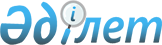 Об утверждении государственного образовательного заказа на подготовку специалистов с техническим и профессиональным образованием на 2011-2012 учебный годПостановление акимата Мангистауской области от 26 мая 2011 года № 173. Зарегистрировано Департаментом юстиции Мангистауской области 15 июня 2011 года № 2100

      В соответствии с законами Республики Казахстан от 23 января 2001 года «О местном государственном управлении и самоуправлении в Республике Казахстан», от 27 июля 2007 года «Об образовании», акимат области ПОСТАНОВЛЯЕТ:



      1. Утвердить государственный образовательный заказ на подготовку специалистов с техническим и профессиональным образованием на 2011 - 2012 учебный год согласно приложению.



      2. Управлению экономики и бюджетного планирования Мангистауской области (Нургалиева Х.Х.) предусмотреть увеличение финансирования в соответствии с увеличением приема в учебных заведениях технического и профессионального образования в 2011 - 2012 учебном году.



      3. Управлению финансов Мангистауской области (Альбекова М.Б.) обеспечить финансирование Управления образования Мангистауской области – администратора программ в пределах плана финансирования, предусмотренного на подготовку кадров.



      4. Управлению образования Мангистауской области (Касымбеков Е.К.) обеспечить размещение государственного образовательного заказа на подготовку специалистов с техническим и профессиональным образованием на 2011 - 2012 учебный год.



      5. Контроль за исполнением данного постановления возложить на заместителя акима области Жумашева К.Б.



      6. Настоящее постановление вводится в действие по истечении десяти календарных дней после дня его первого официального опубликования.      Исполняющий обязанности

      акима области                           А. Айткулов      «СОГЛАСОВАНО»      Начальник управления координации

      занятости и социальных программ

      Мангистауской области

      Калмуратова Г.М.

      26 мая 2011 г.      Начальник управления образования

      Мангистауской области

      Касымбеков Е.К.

      26 мая 2011 г.      Начальник управления

      предпринимательства

      и промышленности

      Мангистауской области

      Ульжабаева Л.У.

      26 мая 2011 г.      Начальник управления финансов

      Мангистауской области

      Альбекова М.Б.

      26 мая 2011 г.      Начальник управления экономики

      и бюджетного планирования

      Мангистауской области

      Нургалиева Х.Х.

      26 мая 2011 г.

Утверждено

постановлением акимата

Мангистауской области

от 26 мая 2011 года № 173 Государственный образовательный заказ на подготовку

специалистов с техническим и профессиональным образованием

на 2011 - 2012 учебный год      Сноска. Приложение с изменением, внесенным постановлением акимата Мангистауской области от 12.09.2011 № 277 (вводится в действие по истечении десяти календарных дней после дня его первого официального опубликования).      Примечание: расшифровка аббревиатур:

      ГККП - Государственное коммунальное казенное предприятие

      ТОО – Товарищество с ограниченной ответственностью
					© 2012. РГП на ПХВ «Институт законодательства и правовой информации Республики Казахстан» Министерства юстиции Республики Казахстан
				№Код и название профессий

и специальностейКоличество

учащихсяБазовое

образованиеЯзык

обученияСрок

обученияСрок

обучения1. ГККП «Жанаозенский профессиональный лицей»
0503000 Слесарное дело:050301 2 Слесарь-электрик по ремонту электрооборудования259 классовказах-

ский2 г. 10 мес.2 г. 10 мес.1013000 Механообработка, контрольно-измерительные приборы и автоматика в машиностроении:101306 2 Слесарь по контрольно-

измерительным приборам и автоматике259 классовказах-

ский2 г. 10 мес.2 г. 10 мес.1108000 Эксплуатация, ремонт и техническое обслуживание подвижного состава железных дорог (по видам):110806 2 Помощник машиниста тепловоза259 классовказах-

ский2 г. 10 мес.2 г. 10 мес.1114000 Сварочное дело (по видам):111404 2 Электрогазосварщик259 классовказах-

ский2 г. 10 мес.2 г. 10 мес.1201000 Техническое обслуживание, ремонт и эксплуатация автомобильного транспорта:120107 2 Слесарь по ремонту автомобилей259 классовказах-

ский2 г. 10 мес.2 г. 10 мес.1401000 Строительство и эксплуатация зданий и сооружений:140104 2 Штукатур140115 2 Монтажник по монтажу стальных и железобетонных конструкций25

 259 классов

 

 9 классовказах-

ский

 казах-

ский2 г. 10 мес

 

 2 г. 10 мес.2 г. 10 мес

 

 2 г. 10 мес.1402000 Техническая эксплуатация дорожно – строительных машин(по видам):140216 2 Машинист крана автомобильного259 классовказах-

ский2 г. 10 мес.2 г. 10 мес.1405000 Монтаж и эксплуатация оборудования и систем газоснабжения:140501 2 Слесарь по эксплуатации и ремонту газового оборудования259 классовказах-

ский2 г. 10 мес.2 г. 10 мес.1409000 Строительство железных дорог, путь и путевое хозяйство:140901 2 Монтер пути259 классовказах-

ский2 г. 10 мес.2 г. 10 мес.Итого:2502. ГККП «Каракиянский профессиональный лицей»
1201000 Техническое обслуживание, ремонт и эксплуатация автомобильного транспорта:120107 2 Слесарь по ремонту автомобилей259 классовказах-

ский2 г. 10 мес.2 г. 10 мес.1211000 Швейное производство и моделирование одежды:121103 2 Швея259 классовказах-

ский2 г. 10 мес.2 г. 10 мес.1304000 Вычислительная техника и программное обеспечение (по видам):130401 2 Оператор электронно-вычислительных машин259 классовказах-

ский2 г. 10 мес.2 г. 10 мес.Итого:753. ГККП «Профессиональный лицей № 1»
0503000 Слесарное дело:050301 2 Слесарь-электрик по ремонту электрооборудования259 классовказах-

ский2 г. 10 мес.2 г. 10 мес.0508000 Организация питания:050801 2 Повар25259 классов9 классовказах-

ский русский2 г. 10 мес2 г. 10 мес.2 г. 10 мес2 г. 10 мес.1013000 Механообработка, контрольно-

измерительные приборы и автоматика в машиностроении:101306 2 Слесарь по контрольно-

измерительным приборам и автоматике259 классоврусский2 г. 10 мес.2 г. 10 мес.1211000 Швейное производство и моделирование одежды:121106 2 Портной259 классовказах-

ский2 г. 10 мес.2 г. 10 мес.1304000 Вычислительная техника и программное обеспечение (по видам):130401 2 Оператор электронно-вычислительных машин25259 классов9 классовказах-

ский русский2 г. 10 мес2 г. 10 мес.2 г. 10 мес2 г. 10 мес.1307000 Эксплуатация линейных сооружений электросвязи и проводного вещания:130702 2 Электромонтер линейных сооружений электросвязи и проводного вещания259 классовказах-

ский2 г. 10 мес.2 г. 10 мес.Итого:2004. ГККП «Бейнеуский профессиональный лицей»
0508000 Организация питания:050804 2 Официант259 классовказах-

ский2 г. 10 мес.2 г. 10 мес.0809000 Эксплуатация нефтяных и газовых месторождений (по профилю):080905 2 Оператор по добыче нефти и газа259 классовказах-

ский2 г. 10 мес.2 г. 10 мес.1013000 Механообработка, контрольно-

измерительные приборы и автоматика в машиностроении:101306 2 Слесарь по контрольно-

измерительным приборам и автоматике259 классовказах-

ский2 г. 10 мес.2 г. 10 мес.1108000 Эксплуатация, ремонт и техническое обслуживание подвижного состава железных дорог (по видам):110803 2 Слесарь по ремонту подвижного состава259 классовказах-

ский2 г. 10 мес.2 г. 10 мес.1303000 Автоматика, телемеханика и управление движением на железнодорожном транспорте:130301 2 Электромонтер - релейщик259 классовказах-

ский2 г. 10 мес.2 г. 10 мес.Итого:1255. ГККП «Профессиональная школа № 018»
1109000 Токарное дело и металлообработка (по видам):110901 2 Токарь5011 классоврусский10 мес.10 мес.1112000 Эксплуатация машин и оборудования промышленности:111202 2 Слесарь механосборочных работ255011 классов11 классовказах-

скийрусский10 мес.10 мес.10 мес.10 мес.1115000 Электромеханическое оборудование в промышленности (по видам):111504 2 Электромонтер по ремонту и обслуживанию электрооборудования252511 классов11 классовказах-

скийрусский10 мес.10 мес.10 мес.10 мес.1402000 Техническая эксплуатация дорожно-

строительных машин(по видам):140217 2 Машинист крана (крановщик)2511 классоврусский10 мес.10 мес.Итого:200Всего:8506. ГККП «Мангистауский энергетический колледж»
0816000 Химическая технология и производство (по видам):081604 3 Техник-технолог25259 классов9 классовказах-

скийрусский3 г. 10 мес.3 г. 10 мес.3 г. 10 мес.3 г. 10 мес.0901000 Электрооборудование электрических станций и сетей(по видам):090104 3 Техник-электрик509 классовказах-

ский3 г. 6 мес.3 г. 6 мес.0902000 Электроснабжение(по отраслям):090203 3 Техник-электрик509 классовказах-

ский3 г. 6 мес.3 г. 6 мес.0906000 Теплоэнергетические установки тепловых электрических станций:090603 3 Техник-теплотехник25259 классов9 классовказах-

скийрусский3 г. 10 мес.3 г. 10 мес.3 г. 10 мес.3 г. 10 мес.1014000 Технология машиностроения (по видам):101402 3 Техник-механик25259 классов9 классовказах-

скийрусский3 г. 6 мес.3 г. 6 мес.3 г. 6 мес.3 г. 6 мес.1302000 Автоматизация и управление (по профилю):130202 3 Электромеханик25259 классов9 классовказах-

скийрусский3 г. 10 мес.3 г. 10 мес.3 г. 10 мес.3 г. 10 мес.Итого:3007. ГККП «Мангистауский политехнический колледж»
0801000 Бурение нефтяных и газовых скважин и технология буровых работ (по профилю):080114 3 Техник-технолог259 классовказах-

ский3 г. 10 мес.3 г. 10 мес.0802000 Сооружение и эксплуатация газонефтепроводов и газонефтехранилищ:080204 3 Техник-механик259 классовказах-

ский3 г. 10 мес.3 г. 10 мес.0805000 Транспортировка и хранение нефти и газа:080502 3 Техник-технолог259 классовказах-

ский3 г. 10 мес.3 г. 10 мес.0809000 Эксплуатация нефтяных и газовых месторождений (по профилю):080922 3 Техник-технолог259 классовказах-

ский3 г. 10 мес.3 г. 10 мес.0816000 Химическая технология и производство (по видам):081604 3 Техник-технолог259 классовказах-

ский3 г. 10 мес.3 г. 10 мес.1014000 Технология машиностроения (по видам):101402 3 Техник-механик259 классовказах-

ский3 г. 6 мес.3 г. 6 мес.1114000 Сварочное дело (по видам):111406 3 Техник-механик259 классовказах-

ский3 г. 6 мес.3 г. 6 мес.1201000 Техническое обслуживание, ремонт и эксплуатация автомобильного транспорта:120112 3 Техник-механик509 классовказах-

ский3 г. 10 мес.3 г. 10 мес.1202000 Организация перевозок и управление движением на транспорте (по отраслям):120206 3 Техник25259 классов9 классовказах-

ский русский3 г. 10 мес.3 г. 10 мес.3 г. 10 мес.3 г. 10 мес.1304000 Вычислительная техника и программное обеспечение (по видам):130407 3 Техник-электроник25259 классов9 классовказах-

ский русский3 г. 10 мес.3 г. 10 мес.3 г. 10 мес.3 г. 10 мес.1401000 Строительство и эксплуатация зданий и сооружений:140121 3 Техник-строитель25259 классов9 классовказах-

ский русский3 г. 6 мес.3 г. 6 мес.3 г. 6 мес.3 г. 6 мес.1410000 Строительство автомобильных дорог и аэродромов:141001 3 Техник-строитель259 классовказах-

ский3 г. 6 мес.3 г. 6 мес.1514000 Экология и рациональное использование природных ресурсов(по отраслям):151409 3 Эколог259 классовказах-

ский3 г. 10 мес.3 г. 10 мес.1517000 Защита в чрезвычайных ситуациях (по профилю):151703 3 Техник259 классовказах-

ский3 г. 10 мес.3 г. 10 мес.Итого:4508. Форт-Шевченковский филиал ГККП «Мангистауский политехнический колледж»
0809000 Эксплуатация нефтяных и газовых месторождений (по профилю):080922 3 Техник-технолог259 классовказах-

ский3 г. 10 мес.3 г. 10 мес.1201000 Техническое обслуживание, ремонт и эксплуатация автомобильного транспорта:120112 3 Техник-механик259 классовказах-

ский3 г. 10 мес.3 г. 10 мес.1401000 Строительство и эксплуатация зданий и сооружений:140121 3 Техник-строитель259 классовказах-

ский3 г. 6 мес.3 г. 6 мес.Итого:759. ГККП «Мангистауский колледж искусств»
0404000 Инструментальное исполнительство и музыкальное искусство эстрады (по видам):040401 3 Преподаватель детской музыкальной школы, концертмейстер040402 3 Преподаватель детской музыкальной школы, артист (руководитель) оркестра, ансамбля 040403 3 Преподаватель детской музыкальной школы, артист (руководитель) оркестра народных инструментов040404 3 Преподаватель детской музыкальной школы, артист (руководитель) оркестра эстрадных инструментов1121

 

 215

 

 119 классов9 классов9 классов9 классов

 

 9 классов11 классов

 

 9 классов9 классовказах-

скийрусскийказах-

скийрусский

 

 казах-

скийрусский

 

 казах-

скийрусскийказах-

скийрусскийказах-

скийрусский

 

 казах-

скийрусский

 

 казах-

скийрусский3 г. 10 мес.3 г. 10 мес.3 г. 10 мес.3 г. 10 мес.

 

 3 г. 10 мес.2 г. 10 мес.

 

 3 г. 10 мес.3 г. 10 мес.0405000 Хоровое дирижирование:040501 3 Преподаватель, хормейстер329 классов9 классовказах-

скийрусскийказах-

скийрусский3 г. 10 мес.3 г. 10 мес.0407000 Пение:040701 3 Артист академического пения, солист ансамбля040702 3 Преподаватель детской музыкальной школы, артист народного пения с домброй040704 3 Артист хора11

 21111 классов11 классов

 9 классов9 классов9 классовказах-

скийрусский

 казах-

скийрусскийказах-

скийказах-

скийрусский

 казах-

скийрусскийказах-

ский2 г. 10 мес.2 г. 10 мес.

 3 г. 10 мес.3 г. 10 мес.3 г. 10 мес0408000 Хореографическое искусство:040802 3 Артист ансамбля танца739 классов11 классовказах-

скийрусскийказах-

скийрусский2 г. 10 мес.1 г. 10 мес.0412000 Живопись, скульптура и графика (по видам):041201 3 Художник1159 классов11 классовказах-

скийрусскийказах-

скийрусский3 г. 10 мес.2 г. 10 мес.Итого: 7010. ГККП «Мангистауский технический колледж»
0809000 Эксплуатация нефтяных и газовых месторождений (по профилю):080922 3 Техник-технолог259 классовказах-

скийказах-

ский3 г. 10 мес.1114000 Сварочное дело (по видам):111406 3 Техник-механик259 классовказах-

скийказах-

ский3 г. 6 мес.1201000 Техническое обслуживание, ремонт и эксплуатация автомобильного транспорта:120112 3 Техник-механик259 классовказах-

скийказах-

ский3 г. 10 мес.1401000 Строительство и эксплуатация зданий и сооружений:140121 3 Техник-строитель2511 классовказах-

скийказах-

ский2 г. 6 мес.Итого: 10011. ГККП «Жанаозенский колледж нефти и газа имени Оразмаганбета Турмаганбетулы»
0507000 Организация обслуживания гостиничных хозяйств:050706 3 Менеджер по сервису259 классовказах-

ский3 г. 6 мес.3 г. 6 мес.0805000 Транспортировка и хранение нефти и газа:080502 3 Техник-технолог259 классовказах-ский3 г. 10 мес.3 г. 10 мес.0807000 Техническое обслуживание и ремонт оборудования нефтяных и газовых промыслов:080703 3 Техник-механик259 классовказах-

ский3 г. 10 мес.3 г. 10 мес.0808000 Техническое обслуживание и ремонт оборудование предприятий нефтеперерабатывающей и химической промышленности:080803 3 Техник – механик259 классовказах-

ский3 г. 10 мес.3 г. 10 мес.0819000 Технология переработки нефти и газа:081907 3 Техник-технолог259 классовказах-

ский3 г. 10 мес.3 г. 10 мес.0901000 Электрооборудование электрических станций и сетей(по видам):090104 3 Техник-электрик259 классовказах-

ский3 г. 6 мес.3 г. 6 мес.1108000 Эксплуатация, ремонт и техническое обслуживание подвижного состава железных дорог (по видам):110821 3 Электромеханик259 классовказах-

ский3 г. 10 мес.3 г. 10 мес.1203000 Организация перевозок и управление движением на железнодорожном транспорте:120305 3 Техник259 классовказах-

ский3 г. 10 мес.3 г. 10 мес.1302000 Автоматизация и управление (по профилю):130202 3 Электромеханик259 классовказах-

ский3 г. 10 мес.3 г. 10 мес.1304000 Вычислительная техника и программное обеспечение (по видам):130404 3 Техник-программист259 классовказах-

ский3 г. 10 мес.3 г. 10 мес.1401000 Строительство и эксплуатация зданий и сооружений:140121 3 Техник-строитель259 классовказах-

ский3 г. 6 мес.3 г. 6 мес.1410000 Строительство автомобильных дорог и аэродромов:141001 3 Техник-строитель259 классовказах-

ский3 г. 6 мес.3 г. 6 мес.Итого: Итого: 30012. ГККП «Мангистауский областной медицинский колледж»12. ГККП «Мангистауский областной медицинский колледж»12. ГККП «Мангистауский областной медицинский колледж»12. ГККП «Мангистауский областной медицинский колледж»12. ГККП «Мангистауский областной медицинский колледж»12. ГККП «Мангистауский областной медицинский колледж»12. ГККП «Мангистауский областной медицинский колледж»0301000 Лечебное дело:030101 3 Фельдшер2511 классовказах-

ский2 г. 10 мес.2 г. 10 мес.0302000 Сестринское дело:030203 3 Медицинская сестра общей практики2511 классовказах-

ский2 г. 10 мес.2 г. 10 мес.0305000 Лабораторная диагностика:030501 3 Медицинский лаборант2511 классовказах-

ский2 г. 10 мес.2 г. 10 мес.0309000 Акушерское дело:030901 3 Акушер (-ка) общей практики2511 классовказах-

ский2 г. 10 мес.2 г. 10 мес.Итого:10013. ГККП «Мангистауский гуманитарный колледж»
0101000 Дошкольное воспитание и обучение:010101 3 Воспитатель дошкольных организаций259 классовказах-

ский3 г. 10 мес.3 г. 10 мес.0103000 Физическая культура и спорт:010302 3 Учитель физической культуры и спорта259 классоврусский3 г. 10 мес.3 г. 10 мес.0105000 Начальное образование:010501 3 Учитель начального образования010503 3 Учитель иностранного языка начального образования0111000 Основное среднее образование:011106 3 Учитель самопознания25

 25

 

 

 259 классов

 9 классов

 

 

 11 классоврусский

 казах-

ский

 

 

 казах-

ский3 г. 10 мес.

 3 г. 10 мес.

 

 

 2 г. 10 мес. 3 г. 10 мес.

 3 г. 10 мес.

 

 

 2 г. 10 мес. 0512000 Переводческое дело (по видам):051201 3 Переводчик25259 классов9 классовказах-

скийрусский2 г. 10 мес.2 г. 10 мес.2 г. 10 мес.2 г. 10 мес.Итого:17514. ГККП «Бейнеуский гуманитарно-экономический колледж»
0101000 Дошкольное воспитание и обучение:010101 3 Воспитатель дошкольных организаций259 классовказах-

ский3 г. 10 мес.3 г. 10 мес.0103000 Физическая культура и спорт: 010302 3 Учитель физической культуры и спорта259 классовказах-

ский3 г. 10 мес.3 г. 10 мес.0105000 Начальное образование:010502 3 Учитель информатики начального образования259 классовказах-

ский3 г. 10 мес.3 г. 10 мес.01111000 Основное среднее образование:011102 3 Учитель русского языка и литературы011103 3 Учитель математики25

 259 классов

 9 классовказах-

ский

 казах-

ский3 г. 10 мес.

 3 г. 10 мес.3 г. 10 мес.

 3 г. 10 мес.Итого:12515. ГККП «Мангистауский колледж туризма»
0507000 Организация обслуживания гостиничных хозяйств:050706 3 Менеджер по сервису25259 классов9 классовказах-

скийрусский3 г. 6 мес.3 г. 6 мес.3 г. 6 мес.3 г. 6 мес.0508000 Организация питания:050806 3 Менеджер по сервису25259 классов9 классовказах-

скийрусский3 г. 6 мес.3 г. 6 мес.3 г. 6 мес.3 г. 6 мес.0511000 Туризм (по отраслям):051104 3 Менеджер25259 классов9 классовказах-

скийрусский3 г. 6 мес.3г. 6 мес.3 г. 6 мес.3г. 6 мес.0512000 Переводческое дело(по видам):051202 3 Гид-переводчик25259 классов9 классовказах-

скийрусский2 г. 10 мес.2 г. 10 мес.2 г. 10 мес.2 г. 10 мес.Итого:20016. ТОО «Жанаозенский политехнический колледж»
0104000 Профессиональное обучение (по отраслям):010402 3 Мастер производственного обучения, техник-технолог259 классовказах-

ский3г. 10 мес.3г. 10 мес.1401000 Строительство и эксплуатация зданий и сооружений:140121 3 Техник – строитель259 классовказах-

ский3 г. 6 мес.3 г. 6 мес.1405000 Монтаж и эксплуатация оборудования и систем газоснабжения:140504 3 Техник по эксплуатации оборудования газовых объектов259 классовказах-

ский3г. 10 мес.3г. 10 мес.1304000 Вычислительная техника и программное обеспечение (по видам):130404 3 Техник - программист259 классовказах-

ский3г. 10 мес.3г. 10 мес.0416000 Архитектура:041603 3 Техник-проектировщик259 классовказах-

ский3 г. 10 мес.3 г. 10 мес.1108000 Эксплуатация, ремонт и техническое обслуживание подвижного состава железных дорог (по видам):110821 3 Электромеханик259 классовказах-

ский3 г. 10 мес.3 г. 10 мес.Итого:150Всего по колледжам:2045По области:2895